１．もののとけ方と水ようについて，正しくかいてあるもの２つを選び，（　）に○をつけましょう。（　　）色がついていても，すき通っていれば水よう液である。（　　）物が水にとける量には，限りがない。（　　）水にとける量は，食塩もミョウバンも同じである。（　　）水よう液は，時間がたっても上の方と底の方のこさは　　　　同じである。２．ミョウバンのとけ方について，次の問いに答えましょう。（１）水100ｇにミョウバン８ｇをとかします。この水よう液の重さは，何ｇになりますか。（　　　　　ｇ）（２）より多くのミョウバンをとかす方法として，正しいものすべてに○をつけましょう。（　　）水を加える。　　（　　）水の温度を下げる。（　　）水をへらす。　　（　　）水の温度を上げる。（３）60℃の水にミョウバンをとけなくなるまでとかし，水よう液の温度を下げました。するとビーカーの底につぶがあらわ　れました。このつぶは何ですか。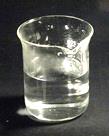 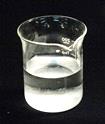 （　　　　　　）（４）(３)の方法以外に，水よう液にとけているものを取り出すには，どのような方法がありますか。下に書きましょう。１．もののとけ方と水ようについて，正しくかいてあるもの２つを選び，（　）に○をつけましょう。（ ○ ）色がついていても，すき通っていれば水よう液である。（　　）物が水にとける量には，限りがない。（　　）水にとける量は，食塩もミョウバンも同じである。（ ○ ）水よう液は，時間がたっても上の方と底の方のこさは　　　　同じである。２．ミョウバンのとけ方について，次の問いに答えましょう。（１）水100ｇにミョウバン８ｇをとかします。この水よう液の重さは，何ｇになりますか。（　　108 　ｇ）（２）より多くのミョウバンをとかす方法として，正しいものすべてに○をつけましょう。（ ○ ）水を加える。　　（　　）水の温度を下げる。（　　）水をへらす。　　（ ○ ）水の温度を上げる。（３）60℃の水にミョウバンをとけなくなるまでとかし，水よう液の温度を下げました。するとビーカーの底につぶがあらわ　れました。このつぶは何ですか。（ ミョウバン ）（４）(３)の方法以外に，水よう液にとけているものを取り出すには，どのような方法がありますか。下に書きましょう。水をじょう発させる。